 	Negotiated Rulemaking Meeting for IDAPA 20.03.13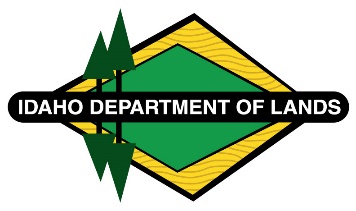 Administration of Cottage Site Leases on State LandsDocket No. 20-0313-2401April 8, 2024, 1:00 p.m.Boise, Idaho and Zoom  Participant List – April 8, 2024IDAPA 20.03.13IDL Staff:Tammy Armstrong – In PersonJason Laney – In PersonKemp Smith – in PersonRoger Hall - ZoomIn Person Participants:Bruce Smith Zoom Participants:Allison Olson – DAG (Deputy Attorney General)